2024 RCBO COLORING CONTESTName: (Please Print) ___________________________________________________Age:  ___________________   Phone Number: ________________________________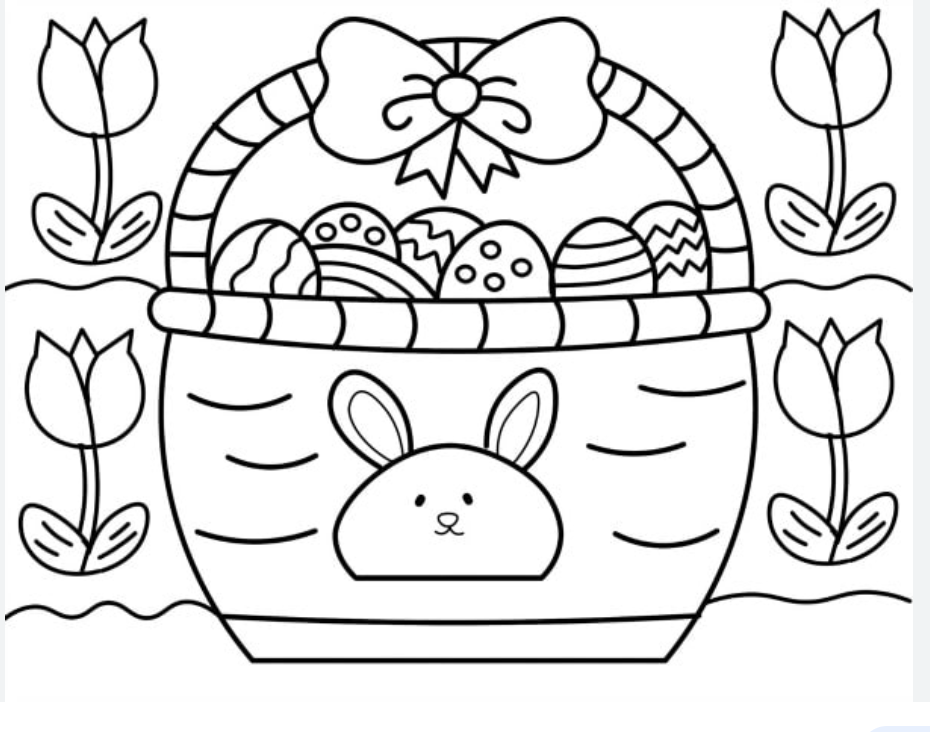 Must be mailed by March 17th to:  RCBO Coloring Contest				     PO Box 217				     Franksville, WI  53126Creativity Judged by Non-Members  3 age categories  (3/4  5/6/7  8/9/10	)